Уважаемые руководители!Настоящим сообщаю, что в соответствии с планом работы РМО учителей математики Кондинского района на 2021-2022 учебный год 31 марта2022 года состоится заседание РМО учителей математики. Тема заседания: Районная методическая конференция по результатам работы учителей математики общеобразовательных организаций Кондинского района «Технологии формирования функциональной грамотности учащихся на уроках математики»Прошу обеспечить участие в данном мероприятии учителей математики образовательных организаций.Форма проведения: вебинар. Время начала мероприятия: 11.00 часов.Ссылка для обеспечения возможности подключения:Тема: Районная методическая конференция "Технологии формирования функциональной грамотности на уроках математики"Время: 31 мар. 2022 11:00 Подключиться к конференции Zoomhttps://us02web.zoom.us/j/6631854602?pwd=U0NoSk9PWE1FbGV1SDZZUXA2c21yUT09Идентификатор конференции: 663 185 4602Код доступа: 777Ссылка будет направлена дополнительно на адрес электронной почты образовательной организации.Приложение: План заседания РМО учителей математики на 2 л., в 1 экз.Исполнитель: заместитель директора по информационно-методической работеМКУ «Центр сопровождения деятельности организаций»Зайнетдинова Регина Аликовна8 (34677) 32-7-41План заседания районного методического объединения учителей математикиДата:31марта 2022г.Время: 11.00Тема: Районная методическая конференция по результатам работы учителей математики общеобразовательных организаций Кондинского района «Технологии формирования функциональной грамотности учащихся на уроках математики»Цель: Повышение качества работы учителей математики через различные формы взаимодействия, обмена лучшими практиками, ликвидацию профессиональных затруднений.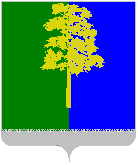 Муниципальное образованиеКондинский районХанты-Мансийского автономного округа - ЮгрыАДМИНИСТРАЦИЯКОНДИНСКОГО РАЙОНАУправление образованияМуниципальное образованиеКондинский районХанты-Мансийского автономного округа - ЮгрыАДМИНИСТРАЦИЯКОНДИНСКОГО РАЙОНАУправление образованияРуководителям образовательныхорганизацийВолгоградская ул., д.11, Междуреченский,Руководителям образовательныхорганизацийКондинский район, Ханты-МансийскийРуководителям образовательныхорганизацийавтономный округ - Югра, 628200Руководителям образовательныхорганизацийТелефон, факс (34677) 32-120, 32-119Руководителям образовательныхорганизацийE-mail: ruokonda86@admkonda.ruРуководителям образовательныхорганизацийhttp://www.admkonda.ruРуководителям образовательныхорганизацийРуководителям образовательныхорганизацийОКПО 02117976, ОГРН 1028601394139Руководителям образовательныхорганизацийИНН / КПП 8616001574 / 861601001Руководителям образовательныхорганизаций[Номер документа][Дата документа]О заседании районного методического объединения учителей математикиНачальник управления образованияДОКУМЕНТ ПОДПИСАН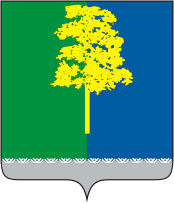 ЭЛЕКТРОННОЙ  ПОДПИСЬЮСертификат  [Номер сертификата 1]Владелец [Владелец сертификата 1]Действителен с [ДатаС 1] по [ДатаПо 1]Н.И. СусловаВремя Тема выступленияДокладчик (и)11.00 -11.10Открытие конференции. О регламенте работы круглого столаГусева Ирина Александровна, учитель математики Куминской СОШ, руководитель РМО11.15-11.25Задания на развитие функциональной грамотности на уроках математикиЛихаус Анна  Петровна, учитель математики и информатики Алтайской СОШ11.30-11.40Формирование математической   грамотности  при подготовке ОГЭ по математикеБоровинская Анна Михайловна, учитель математики Половинкинской СОШ11.45-11.55Формы и типы контекстных задач, используемых для формирования математической грамотности на уроках математикиХалилова Светлана Вячеславовна, учитель математики Луговской СОШ12.00-12.10Разбор заданий по материалам ОГЭ с применением интерактивной онлайн доски PadletБородина Ирина Владимировна, учитель математики Мулымской СОШ12.15-12.25«Морфологический ящик» как один из приемов формирования функциональной грамотностиШелеповская Юлия Юрьевна, учитель математики Междуреченской СОШ12.30-12.50Перерыв в работе круглого стола12.50-13.00Развитие математической грамотности как одной из составляющих функциональной грамотностиВольхина Елена Викторовна, учитель математики Ягодинской СОШ; Перевозкина Галина Валентиновна, учитель математики Ягодинской СОШ13.05-13.15Математическая и финансовая грамотности. Учимся для жизни на уроках математикиБогордаева Елена Станиславовна, учитель математики Шугурской СОШ13.20-13.30Финансовая грамотность как компонент функциональной грамотности: подходы к разработке учебных заданийСавельева Людмила Степановна, учитель математики Кондинской СОШ13.35-13.45Технология формирования критического мышления как технология формирования функциональной грамотности на уроках математикиБрушневская Ольга Витальевна, учитель математики Болчаровской СОШ13.50-14.10Мастер-класс.Подведение итогов КонференцииГусева И.А., руководитель РМО